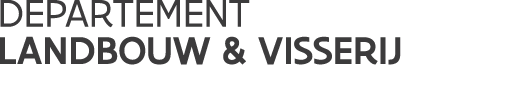 Vlaamse overheidKoning Albert II-laan 35 bus 401030 BRUSSELT 02 552 77 05F 02 552 77 01www.vlaanderen.be//////////////////////////////////////////////////////////////////////////////////////////////////////////////////////////////////VERSLAG expertengroep gedistilleerde drankenWijziging van de SDR inzake de definitie voor ethyl alcoholDe industrie heeft aangegeven dat de huidige definitie voor ethylalcohol (artikel 5) niet actueel meer is en dient aangepast te worden.Aanpassingen:Totale zuurgraad, vluchtige stikstofbasen en droge stof worden niet meer weerhouden, daar deze stoffen amper waarneembaar zijn in een drank met 96%VOLEthers worden beperkt tot ethylacetaat (1.3h per hl)Acetaat wordt beperkt tot acetaldehyde“hogere alcoholen” wordt gewijzigd in overeenstemming met de referentiemethode van Verordening 2870/2000Voor furfural is een detectiemethode beschikbaar en wordt een limiet vastgelegdPL: neutrale alcohol" wanneer wordt verwezen naar alcohol met een alcoholgehalte van 96% vol kan misleidend zijn voor de consument omdat dergelijke alcohol, vervaardigd uit verschillende grondstoffen, een verschillende smaak kan hebben. Dit is het geval bij de productie van wodka - daarom wordt onderscheid gemaakt tussen wodka die uit granen en aardappelen is vervaardigd en wodka die uit suikerbieten of andere grondstoffen is vervaardigd. Dergelijke alcohol is naar onze mening dus geen neutrale alcohol. De term "neutrale alcohol" zou moeten kunnen worden gebruikt in het geval van alcohol die is gerectificeerd tot een minimum van 98 vol.%. Niettemin kan Polen, om tot een compromis te komen, de voorgestelde bepalingen steunen.
DE: Neutrale alcohol is heel gewoon (in de wereld). In de GMO was er destijds definitie die 96% aanduidde. SE: is rectification voldoende bepaald?COM: lidstaten hebben nog 2 weken om opmerkingen op te sturen. Indien hier geen grote opmerkingen uit voort komen, zal de goedkeuringsprocedure worden opgestart (2022). VERSLAG Beheerscomité gedistilleerde drankenSupervisie van veroudering van drankenDeze verordening legt de details vast wat moet gebeuren voor notificatie, met als deadline 25 augustus. Notificatie moet gebeuren via ISAMM formulier 841 en 842. Daarna zal de COM de openbare lijst opmaken en publiceren.De helft van de lidstaten voldoet nog niet (BE heeft dit in oktober in orde gebracht). COM zal toch al het register publiek maken. Analysemethode voor ethylalcoholDoordat de definitie van ethylalcohol is gewijzigd, dient ook de analysemethode opgelijst in Verordening 2870/2000 te worden gewijzigd.Bovendien is Verordening (EEG) nr. 2009/92 van de Commissie achterhaald door de intrekking van Verordening (EEG) nr. 1238/92 van de Commissie van 8 mei 1992. Deze verordening moet dan ook ingetrokken worden.Volgend artikel wordt toegevoegd aan verordening 2870/2000:The present Regulation applies to ethyl alcohol of agricultural origin as defined by Article 5 of Regulation (EU) 2019/787*.The Union reference methods of analysis for ethyl alcohol of agricultural origin shall be those set out in the Annex to the present Regulation.Where required, minor adaptations to the methods shall be made to accommodate the difference in alcohol strengths between ethyl alcohol of agricultural origin and the spirits drinks for which the methods are also intended.In such cases, pre-analysis dilutions of ethyl alcohol of agricultural origin samples shall be required to achieve appropriate matrix matching between samples and standards.Results for the analysis of furfural, as detailed in Chapter X of the Annex to the present Regulation, are converted to grams per hectolitre of 100 % vol. alcohol, using the equation:Concentration of furfural in grams per hectolitre of 100 % vol. alcohol = Concentration of furfural in mg/l x 10/(alcohol strength (% vol))where alcohol strength (% vol) is the alcohol strength of the measured sample as determined in Chapter I of the Annex.”DE: sugereert om de OIV hierin te consulteren om te komen tot 1 analysemethode. Dit zou juridisch beter zijn dan de alternatieve methoden die we momenteel voorstellen.
COM: Is zeer technische materie waarbij de labo’s dienen geconsulteerd te worden. Graag opmerkingen overmaken de komende 2 weken. Op zich hebben we nog een tweetal maanden om hierover na te denken.Richtlijnen SDRDe vertalingen zijn net ontvangen door de COM. Vraag aan nationale autoriteiten om de vertalingen na te kijken! Deadline: 15/12/2021
1 communicatie per lidstaat!Voorziene publicatie: eind januari, begin februariAOBNL: mag NL wetgeving opmaken voor non-alcoholische dranken?COM: dit is mogelijk rond bepaalde aspecten; de COM zal een studie opstarten hierrond; SpiritsEurope heeft declarative gepubliceerd. Het zou interessant zijn om de productiemethodes hierrond te kennen. Dan nagaan of we de SDR moeten aanpassen. LS mogen specifieke regels vastleggen (cfr bier). We zien dit niet zo graag omdat dan verschillen optreden tussen de LS. Wel notificeren aan de COM dat er regelgeving wordt opgemaakt.Volgende vergadering 3 februari.datum: 30/11/2021Verslag: Timo Delveaux